Российская ФедерацияЧелябинская областьАдминистрацияУйского муниципального района                                                      ПРОТОКОЛ № 1«17» марта 2021 г. заседания межведомственной комиссии по охране  труда в Уйском муниципальном районеПРИСУТСТВОВАЛИ: Марамзина Е.Н. Приданников А.А. Насрутдинова Е.П. Чиганов С.А. Демьянов Ю.А. Лаптев А.П.1Заслушав и обсудив  информацию  А. П. Лаптева  «О состоянии и условиях охраны труда и мерах по снижению уровня производственного травматизма в Уйском районе »   комиссия РЕШАЕТ:Информацию принять к сведению   -в целях выполнения закона №426 « О специальной оценке условий труда».Рекомендовать :  -руководителям организаций Уйского района принять необходимые меры по проведению специальной оценки условий труда в 2021году  -использовать возможность частичного финансирования при проведении СОУТ за счет средств страховых    взносов на обязательное социальное страхование и собственные заработанные средства.     -заслушать информацию о принятых мерах (4 квартал).2.Заслушав и обсудив план работы комиссии на 2021 год представленный Лаптевым А.П. ведущим специалистом по охране труда Уйского муниципального района комиссия РЕШАЕТ:  -план работы принять.  - вносить изменения по мере необходимости.           Председатель межведомственной             комиссии по охране труда           Уйского муниципального района:                                    Е.Н.Марамзина           Секретарь комиссии :                                                             А.П.Лаптев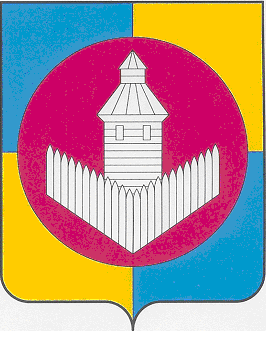 